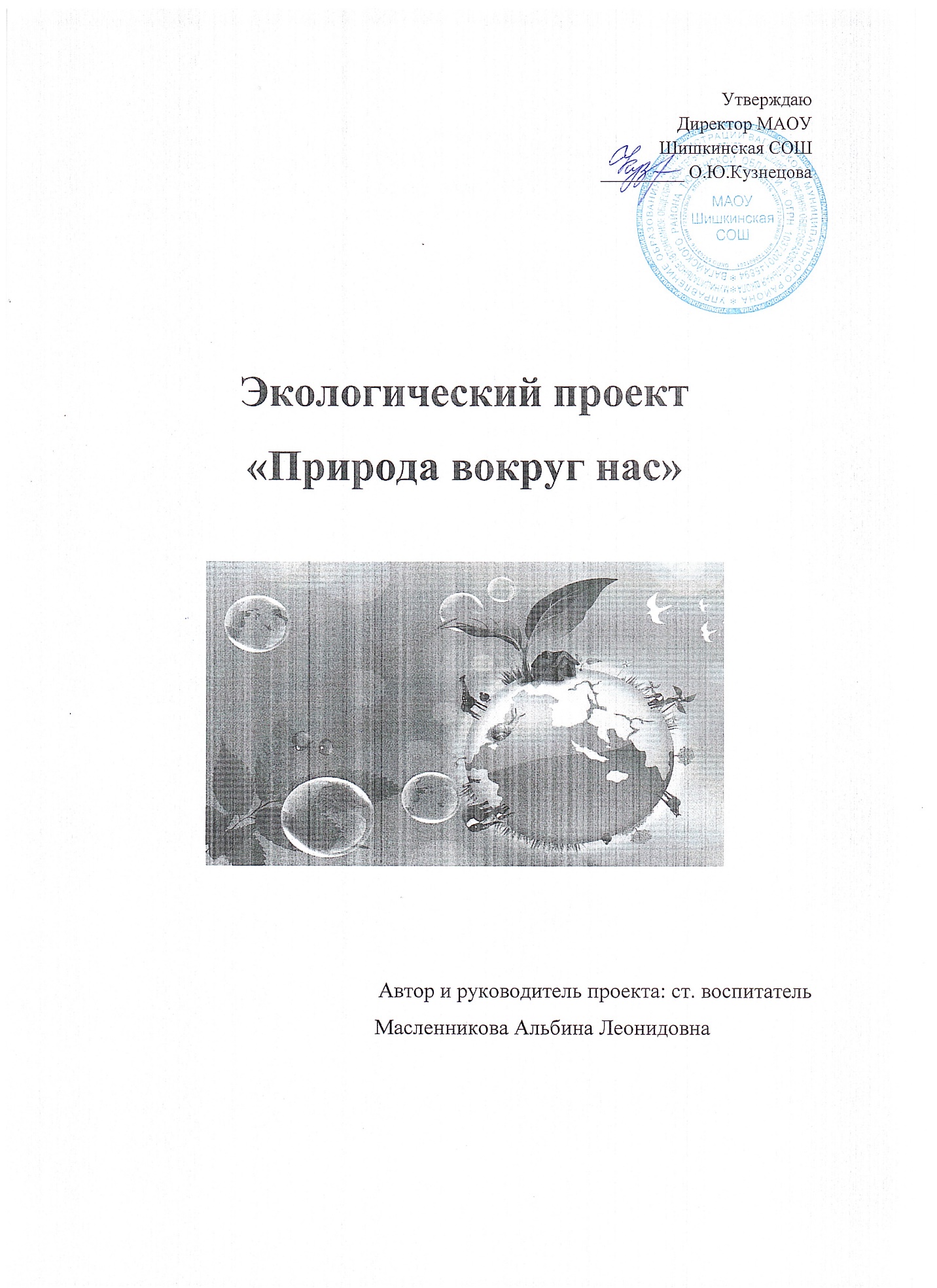 Информационная карта проекта:Пояснительная запискаЭкологическое образование и воспитание дошкольников является чрезвычайно актуальной проблемой настоящего времени. От экологического мировоззрения, экологической культуры людей зависит, можно  ли будет вывести человечество и планету из того катастрофического положения, в котором они находятся сейчас.Дошкольный возраст – самоценный этап в развитии экологической культуры личности. В этом возрасте ребенок начинает выделять себя из окружающей среды, развивается эмоционально-ценностное отношение к окружающему, формируются основы нравственно-экологических позиций личности. Традиционно в дошкольном воспитании в общий процесс освоения природы включается и элемент её познания, выработка гуманного отношения к ней и осознанного поведения в природной среде. Большую роль в экологическом воспитании дошкольников играет практическая, исследовательская деятельность в природных условиях. К сожалению, современные дети, особенно «северные дети», имеют весьма ограниченные возможности для общения с природой. Дети неплохо знают растения и животных других стран и гораздо хуже тех, кто обитает рядом с ними. А ведь экологическое образование должно начинаться с объектов ближайшего окружения, с которыми ребенок сталкивается в повседневной жизни, в том числе и потому, что процесс обучения неэффективен без эмоционального восприятия деревьев, трав, закатов и рассветов. Нельзя изучать природу по картинкам и фотографиям даже самого лучшего качества. В нашем детском саду создана система экологического воспитания дошкольников, которая основана на интеграции экологического воспитания во все виды детской деятельности и ориентирована на активное приобретение детьми навыков экологической культуры и повышение экологической грамотности всех субъектов эколого-образовательного пространства. Эколого-социальная ситуация сегодняшнего дня выдвигает перед специалистами дошкольного образования задачу поиска универсальных средств экологического воспитания в современных условиях.Работа по развитию познавательной активности детей, через экологическое воспитание строится с учетом интересов и потребностей воспитанников, пожеланий родителей (законных представителей), с учетом возрастных и индивидуальных особенностей. С учетом принципа интеграции образовательных областей, на принципе комплексно-тематического построения образовательного процесса, проектном методе, позволяет решать задачи совместной деятельности взрослых и детей, а также самостоятельной деятельности детей, не только в образовательной работе, но и в режимных моментах.Цель: Воспитание основ экологической культуры личности, воспитанию у дошкольников эстетических качеств,  а именно формирование начал экологической культуры, практического и духовного опыта взаимодействия человечества с природой, который обеспечит его выживание и развитие.Задачи:•Формировать основы экологической культуры дошкольников: экологических представлений, знаний о ценностях природы и правилах поведения в ней;•Популяризировать экологическое образование и воспитание дошкольников;•Развивать познавательно – поисковую деятельность воспитанников, способность к наблюдениям  и моделированию;•Обогащать воспитанников знаниями о природе, её многообразии, целостности  живого организма, его потребностях, отличительных особенностях, чертах приспособления к окружающей среде, образе жизни.•Формировать познавательно – исследовательскую деятельность воспитанников в процессе проведения опытно – экспериментальной работы.Пути реализации экологической работы в ОУ:- создание условий (экологизация развивающей среды, программно-методическое обеспечение);- повышение экологической грамотности педагогов;- обновление содержания, форм и методов работы с воспитанниками; -активизация экологического просвещения родителей (законных представителей).-экологические мероприятия  повысят  у  дошкольников познавательный  интерес к окружающему миру, осознание ребёнком собственного «Я» как части природы. Дети узнаютчто такое мусор и отходы, и в чем разница, как сохранить природу и сделать мир краше. Данная деятельность создаст  условия  развития, социализации, успешности  ребенка в будущем, его личного развития.Этапы реализации проектаПодготовительный этап:- составление плана  мероприятий с воспитанниками и родителями (законными представителями);- подборка соответствующих методических пособий;- работа с интернет – ресурсами;Основной этап:1 блок – работа с воспитанниками всех возрастных групп ОУ – повышение познавательной активности детей через экологическое воспитание.2 блок – работа с родителями (законными представителями), задачи которого являются – повышение информационной культуры, повышение уровня экологических знаний родителей.3 блок – работа с социальным окружением.Этапы реализации проекта:Схема 1План  реализации экологического проекта «Природа вокруг нас»в МАОУ Шишкинская СОШПолезная литература:-Программа воспитания и обучения в детском саду под редакцией М.А. Васильевой, В.В. Гербовой, Т.С. Комаровой. Программа экологического воспитания дошкольников «Юный эколог» С.Н.Николаева. -Программа по экологическому образованию дошкольников «Наш дом природа» Н.А. Рыжова. -Бондаренко Т.М. Экологические занятия с детьми 6–7 лет» -Бондаренко Т.М. Методическое пособие Прогулки в детском саду Теплюк С. Н. -Занятия на прогулках с детьми младшего дошкольного возраста Рыжова Н. А. Экологическое образование в детском саду. Молодова Л. П. Игровые экологические занятия с детьми.Приложение 1Консультация на тему:Сюжетно-ролевые игры в ознакомлении дошкольников с природойПодготовилаСтарший воспитатель Масленникова А.Л.     Известно, что использование игровой методики позволяет добиться устойчивого детского внимания, поддержания интереса на протяжении всей образовательной деятельности. Использование игры, как средства эколого – эстетического воспитания детей важно по целому ряду причин:она дает возможность развивать познавательные способности и речь ребенка, способствует становлению личности; игра доставляет радость ребенку, по этому познание природы и общение с ней, проходящие на фоне игры, будут особенно эффективны;игра ставит взрослого и ребенка в партнерские отношения;все игровые действия предусматривают психологическую защищенность ребенка, его эмоциональный комфорт;экологические знания, полученные в игре и вызвавшие эмоциональную реакцию у детей, лучше войдут в их самостоятельную игровую деятельность, чем знания, воздействие которых затрагивают интеллектуальную деятельность ребенка.        Таким образом, обучающие экологические игры являются одним из средств  формирования самостоятельной игровой деятельности.             Во время образовательной деятельности прежде всего необходимо уделять внимание  следующим вопросам:- формирование самоценности природы;- осознанию ребенком себя как части природы;- воспитание уважительного отношения ко всем без исключения  видам животных и растений.- пониманию взаимосвязей в природе- формированию у детей желания сохранить окружающую среду- усвоению основ экологической безопасности- усвоению первоначальных сведений  о рациональном использовании воды, энергии в быту.       Рассмотрим  примеры некоторых сюжетно – ролевых игр.Характер сюжетно – ролевых  игр должен определятся логикой образовательной деятельности, которая направлена на достижение дидактической цели . Оптимальной формой привлечения сюжетно – ролевой игры в процесс ознакомления детей с природой являются наблюдения и   игровые обучающие ситуации, создаваемые для решения конкретных дидактических задач, входящих в занятие. Это является хорошим психологическим условием для передачи новых знаний, усвоения их детьми.    Можно использовать три вида игровых обучающих ситуаций.I.Игровые обучающие ситуации, построенные с привлечением игрушек – аналогов, изображающие различные объекты природы – растений и животных.В старшей группе такие игры используются для формирования у детей представления об отличии живого существа от предмета, о специфике живого и неживого мира.      В подготовительной группе это различные игровые ситуации, например, игрушечный заяц хочет узнать, как готовятся звери в лесу к зиме. Детям раздают игрушки разных диких животных, от лица которых они рассказывают, как те готовятся к зиме.    С целью расширения представлений детей о лесе, о том какие животные проводят зиму в лесу используется игровая ситуация «Школа мудрой Совы» , представлений о водном мире  - ситуация «Поможем дельфиненку вернуться домой», «Школа морского царя»II.Обучающие игровые ситуации с использованием литературных персонажей и вымышленных героев.     В данном случае используются персонажи хорошо известных детям сказок (Буратино, Незнайка,  Карлсон, Винни – Пух и другие). При создании игровых ситуаций нужно опираться на типичное поведение персонажей, как бы продолжая их жизнь в привычных условиях. Например, Айболит, который лечит зверей, но может лечить и растения, проводит их профилактические осмотры.      Лучше, если в роли доктора выступает  взрослый. Тогда дети охотнее вступают  в диалог с доктором Айболитом, приехавшим,  чтобы сделать профилактический осмотр обитателей уголка природы. Айболит учит детей внимательно осматривать растения, находить признаки их нездорового состояния, делать вывод о недостатках каких – либо условий, находить способ оздоровления; воспитывать бережное отношение к растениям, понимать , что они – живые организмы, которым необходимы хорошие условия жизни.      Карлсон – шалун и любитель поесть сладкое.  Целью зобразовательной деятельности, на которой используется этот персонаж, является уточнение и расширение представления детей о луге  как сообществе светолюбивых травянистых растений, цветки которых дают пищу для многочисленных насекомых, в т.ч. пчел, собирающих нектар  - цветочный сок перерабатывающих его в мед. В данном случае используется игровая ситуация «Карлсон идет на луг за медом» При изучении комнатных растений, воспитания бережного отношения к ним используется игровая ситуация  «Карлсон устраивает беспорядок среди комнатных растений.     Лесовичок (переодетый воспитатель), хорошо знающий лес, всех его обитателей.  Встречи с Лесовичком могут проходить в разное время года, способствуют расширению у детей знаний и представлений об особенностях разных видов деревьев, о первых весенних цветах  (садовых и полевых), взаимосвязи растений с окружающей средой (вода, почва, животные), зависимость их жизни от окружающей среды; расширению знаний о многообразии  насекомых , роли окраски в их жизни.III. Игры в путешествия.      В каждом конкретном случае сюжет игр продумывается так, что дети посещают новые места, знакомятся с новыми явлениями и объектами в роли путешественников , экскурсантов, туристов, посетителей и т.д.                   Важным является то что игры путешествия это единственный вид игры, где роли допускают прямое обучение детей, передачу им новых знаний. Можно провести игру – путешествие «Посещение музея», в процессе которой дети учатся воспринимать произведения искусства, видеть красоту отраженной природы, понимание, что это впечатления художника о природе, полученные через наблюдение и общение с ней.       Таким образом, на фоне положительных эмоций, вызванных игровыми мотивами, дети получают новые знания о природе, и происходит формирование осознанного положительного отношения к ней.1Полное название проекта«Природа вокруг нас»2Специализация проектаЭкологический проект 3Образовательные областиИнтеграция  «Познание», «Художественно-эстетическая», «Социально-коммуникативная», «Речевая», «Физическая»4Тип проектаПознавательно-исследовательский5По времени продолжения1 год6По характеру контактовв контакте с семьей и воспитателей7Участники   проекта:1.Воспитанники всех возрастных групп Учреждения.2.Педагогические работники.3.Родители (законные представители)8География проектасело Юрмы, село Шестовое, село Птицкое.9Краткое описание проектаВ настоящее время экологическое воспитание, как никогда, является одной из актуальных проблем современности. Чтобы сохранить природу на планете, нужны экологически образованные и воспитанные люди. Дошкольный период – самое благодатное время, когда через эмоциональную сферу можно формировать познавательный интерес к природе и желание общаться с ней. От того, как ребенок научится мыслить и чувствовать окружающий мир природы, как воспримет ценности мировой культуры, зависит то, как он будет действовать, какие поступки совершать. Воспитание основ экологической культуры дошкольников будет проходить результативно, если педагог будет использовать деятельностный подход обучения, акцент на обучение через практику, продуктивную работу детей в группах, развитие самостоятельности и личной ответственности за принятие решений, использовать личностно – ориентированную модель общения между педагогом и ребенком, привлекать к решению поставленных задач родителей воспитанников, т.е. использовать проектный метод во всех возрастных группах МАОУ Шишкинская СОШ10Эффективность проектаСистематическое использование проектной технологии в воспитании экологической культуры дошкольников во всех возвратных группах  позволяет достичь поставленных целей, опираясь на интерес дошкольников и сотрудничество с родителями; через понимание и осознание причинно – следственных связей в природе, дети познают нормы экологически грамотного безопасного поведения в природе.СрокпроведенияНазвание акцииОсновные мероприятия 1 блок Работа с воспитанниками1 блок Работа с воспитанниками1 блок Работа с воспитанникамиСентябрь-Октябрь «Природа – лучший художник».  «Студия юных мастеров»3.«Удивительное рядом». 3.«В природе нет ничего лишнего»Беседы: «Природа - что это?», «Живая и не живая природа», «Осень чудесная в гости пришла», «Что нам осень принесла?».Дидактические игры: «Вершки-корешки», «Когда это бывает?».Хороводные игры: «Огородная – хороводная»,«Осенний хоровод». Художественный труд с использованием природного материала «Осенний вернисаж».Рисование «Осенний натюрморт»Лепка: «Грибная поляна»,  «Осенние деревья и кусты»НаблюденияСезонные наблюдения (за ветром, небом, деревьями и т.д.)Рассматривание картины И. И. Левитана «Золотая осень»
Поисково-экспериментальная деятельность«Почему осенью листья желтеют?».Сбор природного материалаИзготовление поделок из природного материала во всех возрастных группахОформление выставки методической литературы и пособий по экологическому воспитанию дошкольников  Чтение художественной и познавательной  литературы, просмотр фильмов о жизни животных осенью.Экологический десант: уборка  участка, сбор листьев.Праздник Осени (подведение итогов акции)Участие в конкурсе «Что нам осень подарила»Ноябрь -Декабрь«Лес – наше богатство»«Лаборатории природы»Цикл бесед на тему «Как устроен лес?» из книги Т.А. Шорыгиной. «Кто главный в лесу?», Чтение художественной литературы:Рассказ «Лесные жилища» М. Пришвина,Ю. Дмитриева «Что такое лес?».Дидактические игры: «Напоминающие знаки» (правила поведения в лесу), «Умеете ли вы беречь лес?», «С какого дерева листок?», «Угадай, что где растет»Аппликация «Осеннее дерево» (коллективная работа)Помочь понять значение поговорок: «Изба еловая — сердце здоровое», «Липа человека обувает и кормит», «Лес не только волка, но и мужика прокормит». НаблюденияСезонные наблюдения (за ветром, небом, деревьями и т.д.)Оформление альбомов «Животные нашего края», «Деревья», «Цветы – улыбка природы», «Лекарственные растения»1.Изготовление буклетов об экологических опасностях, памяток: «Правила поведения в лесу», «Мусор земле не к лицу», «Чтобы не было опасно!» и др.2.Изготовление атрибутов к сюжетно-ролевым играм в рамках темы проекта. 3.Пополнение дидактического материала (иллюстрации, стихи, рассказы, аудио- и видеозаписи) по охране окружающей среды4.Цикл занятий по охране окружающей среды «Мы природу бережем!»5.Конкурс чтения стихотворений о природе родного края, птицах, растениях и животныхЯнварь –Февраль «Животный мир. Животные зимой»Цикл бесед на тему «Знакомые незнакомцы»Рассматривание и беседа по картинам«Кто и как готовится к зиме» (дикие животные), «Домашние животные и их детеныши».Экспериментальная деятельность«Как маскируются животные?»Беседа на тему «Сравнение белого и бурого медведей».Рассматривание энциклопедии «Животный мир».Совместная образовательная деятельность по аппликации на тему «Зимний лес» (коллективная работа в технике коллаж).Дидактические игры:«Чей хвост, чья голова», «Двуногие - четвероногие», «Пятнистые - полосатые»«Кто где живет и чем питается».НаблюденияСезонные наблюдения (за ветром, небом, деревьями и т.д.)НОД «Сохраним природу зимой»Показ презентации «Научимся любить природу»Папка-передвижка на тему «Природа в познавательном и эстетическом развитии детей»Март – Апрель Акции:«Огород на окне в каждой группе»«Веселые скворечники»Экспериментальная деятельность«Вода и растение», «Как растения пьют воду»«Расти, мой цветок».Беседа «Комнатные растения в нашем уголке природы»Беседа с элементами экспериментирования на тему «Как правильно ухаживать за комнатными растениями: влаголюбивые и засухоустойчивые комнатные растения»Дидактические игры «Узнай и назови комнатное растение»Конструктивная игра «Красивые цветы» (из геометрически фигур) «Что и где растет»Хороводная игра «Мы на луг ходили, хоровод водили».Чтение художественной литературы:Б.Вовк «Чьи цветы лучше?»Голышевская Н.М. «Зеленый Ёжик»НаблюденияСезонные наблюдения (за ветром, небом, деревьями и т.д.)Чтение художественной литературы:Андерсен Г.Х. «Гадкий утенок»Гаршин В. «Лягушка-путешественница»И. С. Соколов-Микитова из книги «Весна в лесу»Беседа на тему «Лес без птиц и птицы без леса не живут».Экспериментальная деятельность на тему«Почему птицы могут летать?» Экспериментальная деятельность на тему«Почему птицы могут летать?» Дидактическая игра: «Отгадай, какая птица»Пальчиковые игры: «Перелетные птицы», «Поздняя осень».Чтение художественной литературы:Андерсен Г.Х. «Гадкий утенок»Гаршин В. «Лягушка-путешественница»Соколов-Микитов И. «Улетают журавли»Подвижные игры «Птички в гнездышках», «Деревья».Подготовка и установка с воспитанниками кормушек, скворечников для птиц, организация подкормки пернатых.Выставка-конкурс детского творчества:•	«Наши пернатые друзья»•	«Птичка-невеличка (коллективная)Беседы с детьми «Растения нашего края»Нетрадиционное рисование (крупа)- совместная работа с родителями: «Животные нашего края».Май –Июнь «Планета Земля»«Защитим окружающую среду»Беседа с элементами экспериментирования на тему «Отчего происходит смена дня и ночи?»Чтение и рассматривание энциклопедии «Планета Земля», рассматривание глобуса.Экспериментальная деятельность«Сила тяготения», «Испытание магнита. Компас»Дидактические игры«Карта – портрет Земли», «Путешествие», «Кто летает, бегает, прыгает»Просмотр полезных ископаемых нашего региона.Беседа на тему «Есть ли жизнь под землей (в почве)?».НаблюденияСезонные наблюдения (за ветром, небом, деревьями и т.д.)Экспериментальная деятельность«Холодное и теплое помещение для растений»«Зеленая служба Айболита»,Опыт «Растения тянутся к свету»Опыт «Много – мало»1.Проведение консультаций, семинаров по экологическому воспитанию дошкольников2.Выставка детского творчества «Цветочный город» (рисунки, аппликация, лепка)3.Развлечение «Зеленые сказки»4.Праздник «Люблю берёзку русскую»5.Всемирный день защиты и охраны окружающей среды. Беседы с детьми на тему – «Мусор и люди».6.ЭКО-квест «Мы – дети Земли», посвящённый Дню защиты и охраны окружающей среды и Дню защиты детей.Июль –Август «Мир насекомых»НОД  «Волшебная страна Насекомия».Аппликация «Бабочки на лугу».Игра-драматизация по сказке В.Бианки «Как муравьишка домой спешил».Дидактические игры «Назови насекомое», «Путешествие на луг» (музыка)«Поиск муравейника», «Напоминающие знаки».
Чтение художественной литературы:Ф. Тютчев «Весенние воды»В. Жуковский «Жаворонок»Разучивание стихотворения «Трудолюбивая пчелка» (по методике «Расскажи стихи руками)НаблюденияСезонные наблюдения (за ветром, небом, деревьями и т.д.)1.Организация экологических десантов «Чистоту любимому детскому саду»2.Смотр-конкус «Огород на участке ОУ»3.Праздник «Славим мы берёзку русскую»4.Экологическая сказка «Пожар в лесу» (Совместная постановка родителей и воспитанников)5.Выставка поделок «Летняя полянка»2 блок - работа с родителями (законными представителями)2 блок - работа с родителями (законными представителями)2 блок - работа с родителями (законными представителями)Сентябрь –Октябрь 1.Анкетирование родителей «Экологическое воспитание ребенка в семье» 2.Индивидуальные консультации по результатам анкетирования3. Папка-передвижка на тему «Роль семьи в воспитании у детей культуры поведения в природе»4. Рекомендации родителям: походы в лес родителей с детьми.1.Анкетирование родителей «Экологическое воспитание ребенка в семье» 2.Индивидуальные консультации по результатам анкетирования3. Папка-передвижка на тему «Роль семьи в воспитании у детей культуры поведения в природе»4. Рекомендации родителям: походы в лес родителей с детьми.Ноябрь-Декабрь 1.Экологический театр (подборка экологических пьес и сказок для постановок).2.Показ  экологического театра, постановка «Спаси и сохрани»3.Акции: «Красная книга Тюменской области», «Покормите птиц зимой»1.Экологический театр (подборка экологических пьес и сказок для постановок).2.Показ  экологического театра, постановка «Спаси и сохрани»3.Акции: «Красная книга Тюменской области», «Покормите птиц зимой»Январь-Февраль 1.Консультации с родителями:•	«Научите детей любить природу»Изготовление малых архитектурных форм – «Село будущего», «Искусственный водоем»Подготовка и установка кормушек для птиц, организация подкормки пернатых.1.Консультации с родителями:•	«Научите детей любить природу»Изготовление малых архитектурных форм – «Село будущего», «Искусственный водоем»Подготовка и установка кормушек для птиц, организация подкормки пернатых.Март-Апрель 1.Участие в субботнике «Каждую соринку – в корзинку».2. «Подарим книжке вторую жизнь – спасем одно дерево»3.Посадка деревьев, цветов, кустарников на территории ДОУ4. «Веселые скворечники»1.Участие в субботнике «Каждую соринку – в корзинку».2. «Подарим книжке вторую жизнь – спасем одно дерево»3.Посадка деревьев, цветов, кустарников на территории ДОУ4. «Веселые скворечники»Май-Июнь 1.Организация выставки художественной литературы по экологическому воспитанию для семейного чтения.2.Тайны природы (родительское собрание-КВН)3.Выставка совместного детско-родительского творчества поделок из вторичного сырья «Мусор смело пустим в дело!»4.Посадка деревьев, цветов, кустарников на территории ОУ.5. Оформление площадки для лета.1.Организация выставки художественной литературы по экологическому воспитанию для семейного чтения.2.Тайны природы (родительское собрание-КВН)3.Выставка совместного детско-родительского творчества поделок из вторичного сырья «Мусор смело пустим в дело!»4.Посадка деревьев, цветов, кустарников на территории ОУ.5. Оформление площадки для лета.Июль-Август 1.Экологическая сказка «Пожар в лесу» (Совместная постановка родителей и воспитанников)2. Семейный фотоконкурс «Хорошо когда все вместе»1.Экологическая сказка «Пожар в лесу» (Совместная постановка родителей и воспитанников)2. Семейный фотоконкурс «Хорошо когда все вместе»В течении года 1.Участие в конкурсах, выставках, акциях. 2.Оформление фотостенда «Экспериментальная деятельность в детском саду».4.Оформление информационно – справочных материалов (буклетов, папок – ширм, передвижек) по экологическому воспитанию дошкольников.5. Участие в мастер-классах. 1.Участие в конкурсах, выставках, акциях. 2.Оформление фотостенда «Экспериментальная деятельность в детском саду».4.Оформление информационно – справочных материалов (буклетов, папок – ширм, передвижек) по экологическому воспитанию дошкольников.5. Участие в мастер-классах. 3 блок – работа с социальным окружением3 блок – работа с социальным окружением3 блок – работа с социальным окружениемВ течении годаСельская библиотека, школьная библиотека, ДК, ФАП, совет ветеранов. Сельская библиотека, школьная библиотека, ДК, ФАП, совет ветеранов. ИТОГОВОЕ МЕРОПРИЯТИЕ: «Зеленая планета»- посадка деревьев на участке детского сада;Организация выставки  в сельском ДК, проведение экскурсий данной выставки (населения).Экспонаты выставки:- макеты сельского дворика, макеты животных в дикой природе, гербарии цветов, листьев, домашние животные , птицы, комнатные растения, цветы, мн,. другое.ИТОГОВОЕ МЕРОПРИЯТИЕ: «Зеленая планета»- посадка деревьев на участке детского сада;Организация выставки  в сельском ДК, проведение экскурсий данной выставки (населения).Экспонаты выставки:- макеты сельского дворика, макеты животных в дикой природе, гербарии цветов, листьев, домашние животные , птицы, комнатные растения, цветы, мн,. другое.ИТОГОВОЕ МЕРОПРИЯТИЕ: «Зеленая планета»- посадка деревьев на участке детского сада;Организация выставки  в сельском ДК, проведение экскурсий данной выставки (населения).Экспонаты выставки:- макеты сельского дворика, макеты животных в дикой природе, гербарии цветов, листьев, домашние животные , птицы, комнатные растения, цветы, мн,. другое.